Publicado en   el 14/05/2014 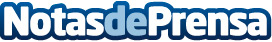 Carlos Vives llega con sus nuevas canciones en "Más + Corazón Profundo", su nuevo álbum de estudio Datos de contacto:Nota de prensa publicada en: https://www.notasdeprensa.es/carlos-vives-llega-con-sus-nuevas-canciones-en Categorias: Música http://www.notasdeprensa.es